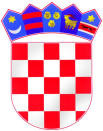 REPUBLIKA HRVATSKAZAGREBAČKA ŽUPANIJAOSNOVNA ŠKOLADRAGUTINA DOMJANIĆASVETI IVAN ZELINAI.Gundulića 2,10380 Sveti Ivan ZelinaTel.fax: 01/206 918,tel:01/2061 109e-mail: osnovna.skola.zelina@zg.t-com.hrKlasa: 130-04/18-01/14Ur.broj: 238/30-31-18-06-8Sveti Ivan Zelina, 21. 11. 2018.Predmet: Popis odabranih ponuda, daje sePovjerenstvo za provedbu javnog poziva i izbor najpovoljnije ponude za školsku ekskurziju četvrtih razreda u šk. g. 2018./19. donijelo je popis odabranih ponuda koje će se prezentirati roditeljima na zajedničkom roditeljskom sastanku svih četvrtih razreda  kako slijedi:Ponuda 2/2018., KONTAKT TOURS d.o.o, Gundulićeva 3, Zagreb                                                                                                                     Predsjednica Povjerenstva:									Vesna Bego, v.r.